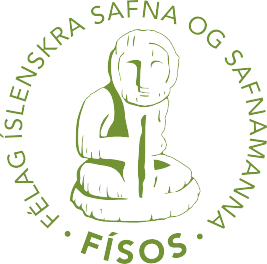 4. stjórnarfundur FÍSOS 2019-2020– 11.06.2020 kl. 13.00Staður – Byggðasafnið Görðum AkranesiMætt – Gunnþóra Halldórsdóttir, Jón Allansson, Ingibjörg Áskelsdóttir, Hjörtur Þorbjörnsson, Sigríður Þorgeirsdóttir og Helga Maureen Gylfadóttir.Forföll - Ásdís ÞórhallsdóttirFundarritari – Ingibjörg Áskelsdóttir Fundarblað:Verkefni 2019-2020 •	Alþjóðasamstarf – NEMO ráðstefna 7.-10. nóvember 2019•	Endurmenntun – Námskeið – Um varðveislu safngripa á sýningum með áherslu á uppsetningu þeirra fyrir safnafólk – 15.11.2019•	Safnasjóður – umsóknarfrestur 10. desember 2019•	Markaðssetning safna (okt. – des. 2019) – námskeið 18.12.2019 Hugarsmiðjan•	Safnaskilgreining – Fundur með ICOM og safnaráði 4. mars 2020•	Safnadagurinn og safnaverðlaunin –18.05.2020•	Íslensku safnaverðlaunin – 18.05.2020  •	Endurmenntun – Námskeið – Um varðveislu safngripa á sýningum – Akureyri haust 2020•	Kvistur 7. tbl. 2020 – útgáfudagur ca. 09.09.2020•              Farskóli 2020 –Vestmannaeyjar 23.-25.09.2020•	Nina Simon – Óstaðfest•	Alþjóðasamstarf – NEMO ráðstefna 15.-17. nóvember 2020 Rijeka, Króatía•	Heimasíða og póstlisti (allt árið)•	Aðalfundur 2020 (fyrir 10.10.2019)FjármálJA fer yfir stöðuna.Samningur við ráðuneytið – Á síðasta fundi samþykkt að HMG og JA hafi samband við ráðuneytið og minni á okkur. KvisturGH fer yfir stöðuna. Útgáfudagur – 2 vikum fyrir farskóla. Endurmenntunarnámskeið haust 2020 á AkureyriIÁ fer yfir stöðuna. Um varðveislu safngripa á sýningum með áherslu á uppsetningu þeirra fyrir safnafólk Fékkst styrkur úr safnasjóði .    Vegna Covid19 þá er lagt til að námskeiðið færist fram á haustið 2020.FarskóliFarskóli FÍSOS – Árin 2020 – 2023Farskóli FÍSOS 23. -25. september 2020 – Vestmannaeyjar Farskólastjóri Hörður Baldvinsson Bergsveinn Þórisson samþykktur sem faglegur farskólastjóri. IÁ verður hans tengiliður innan stjórnar. Tillaga að aðalfundur félagsins verði í byrjun október eða vikuna á undan farskóla og verði streymt.Farskóli FÍSOS 2020Vestmannaeyjum 23. til 25. septemberHeimsmarkmiðin um sjálfbæra þróun (þema)Texti af heimasíðu heimsmarkmidin.is: (Bara til viðmiðunar)Heimsmarkmið Sameinuðu þjóðanna um sjálfbæra þróun voru samþykkt af fulltrúum allra aðildarríkja Sameinuðu þjóðanna í september árið 2015. Markmiðin, sem gilda á tímabilinu 2016-2030, eru 17 talsins með 169 undirmarkmið og taka bæði til innanlandsmála sem og alþjóðasamstarfs á gildistímanum. Aðalsmerki heimsmarkmiðanna er að þau eru algild og því hafa aðildarríkin skuldbundið sig til þess að vinna skipulega að innleiðingu markmiðanna bæði á innlendum og erlendum vettvangi út gildistíma þeirra. Heimsmarkmiðin eru samþætt og órjúfanleg og mynda jafnvægi milli þriggja stoða sjálfbærrar þróunar; hinnar efnahagslegu, félagslegu og umhverfislegu. Þá fela þau einnig í sér fimm meginþemu sem eru mannkynið, jörðin, hagsæld, friður og samstarf. Aðalinntak markmiðanna er jafnframt að engir einstaklingar eða hópar verði skildir eftir. Því er mikilvægt að ríki horfi ekki eingöngu til meðaltala við mælingar á árangri sínum heldur nálgist innleiðingu markmiðanna á heildstæðan hátt. Heimsmarkmiðin eru margþætt og metnaðarfull og krefjast skipulagðrar vinnu af hálfu stjórnvalda en einnig þátttöku og samstarfs ólíkra hagsmunaaðila. Þá eru innri tengsl og samþætt eðli markmiðanna afar þýðingarmikil fyrir framkvæmd þeirra. Óhætt er að fullyrða að ef þjóðum heims tekst að ná markmiðunum innan gildistíma áætlunarinnar þá mun líf allra og umhverfi hafa batnað til mikilla muna árið 2030.Kall eftir tillögum að vinnustofum /málstofumÁratugur aðgerða!Farskólanefnd hefur ákveðið að kalla eftir tillögum að vinnustofum og málstofum fyrir farskóla 2020. Óskað er eftir tillögum sem falla að þema farskólans Heimsmarkmiðin um sjálfbæra þróun. Ljóst er að söfn og aðrar menningar- og náttúruminjastofnanir hafa mikið fram að færa þegar kemur að því að stuðla að því að ná settum markmiðum árið 2030. Fimm meginþemu heimsmarkmiðanna: Mannkyn, jörðin, hagsæld, friður og samstarf.DagskrárdrögMiðað við þessi drög, eru tvö keynote strax fyrsta daginn. Ég held að það væri ágætt að koma því bara úr vegi sem fyrst, þannig að við þurfum ekki að hafa áhyggjur af því að smala fólki saman (eða hvernig sem það verður framkvæmt) í upphafi og svo aftur daginn eftir..Fimmtudagurinn yrði því alveg undirlagður í vinnustofur og málstofur. Ég hugsaði að það væri ágætt að fá smá blöndu af fyrirlestrum og svo verklegum, eða umræðufókuseruðumvinnustofum þannig að við tryggjum ágætis fjölbreytni. Eitthvað fyrir alla.. 12 - 16 vinnustofur/málstofur! Er það full mikið? Það væri þá náttúrulega smá vinna fyrir fólk að skoða og skrá sig í hverja málstofu fyrir sig.. Það væri til að mynda hægt að bjóða upp á ákveðnar “leiðir” fyrir þá sem nenna ekki að leggja of mikla vinnu í það að velja. Miðvikudagur 23. september   12:30        Skráning og afhending gagna13:00        Setning Farskóla13:30        Stefræða 114:30        Kaffi15:00        Stefræða 216:00        Vettvangsferð19:00        KvöldmóttakaFimmtudagur 24. september    09:00        Vinnustofur / Málstofur10:00        Kaffi10:30        Vinnustofur / Málstofur12:00        Hádegishlé13:00        Vinnustofur / Málstofur14:30        Kaffi15:00        Vinnustofur / Málstofur18:00        Árshátíð FÍSOSFöstudagur 25. september    10:00        Samantekt, heimsmarkmiðin og vegurinn fram á við11:00        Safnaheimsóknir        	HeimferðVinnustofur og málstofurMiðlun, fræðsla og aðgerðir í loftslagsmálum: Handbók fyrir söfn, setur og sýningarMálstofa þar sem niðurstöður rannsókna tengdri handbókargerð eru kynntar. Opnað verður fyrir umræður og athugasemdir frá þátttakendum um uppsetningu og flokkun handbókarinnar. Umhverfisvænni sýningarÁgústa Kristófers með vinnustofu um umhverfisvænni leiðir í sýningargerð.Samstarf – ICOM, safnaráð og FÍSOSNú í byrjun maí sendi safnaráð út könnun á meðal viðukenndra safna um áhrif Covid19 á safnastarfa á Íslandi. Safnaráð, ICOM og FÍSOS sömdu könnunina. Nú er verið að vinna úr niðurstöðum og verða þær birtar félagsmönnum. Einnig verður grein í Kvist um könnunina sem fulltrúar þessara aðila vinna. Um könnunina:

Áhrif COVID-19 eru mikil á starfsemi safna. Sem dæmi horfast söfn í augu við tekjufall vegna færri gesta, lokanir, breytingar á áætlunum, breytingu á starfshögum og jafnvel fækkun starfsfólk. 

Til að gera safnaráði kleift að meta þá erfiðleika sem söfn og starfsfólk standa frammi fyrir, er safnaráð í samstarfi við FÍSOS, ICOM á Íslandi og höfuðsöfnin að safna upplýsingum með eftirfarandi könnun, COVID-19 og söfn. Tilgangurinn með könnuninni er að afla upplýsinga um hvernig söfn brugðust við þessum óvæntu aðstæðum frá ýmsum sjónarhornum. Hún mun gera safnaráði og samstarfsaðilum kleift að greina hvar skórinn kreppir og afla gagna sem hjálpa þessum aðilum að leita lausna og auka stuðning við söfn auk þess sem hægt verður að veita upplýsingum  til viðeigandi hagsmunaaðila, ríkisstofnana og annarra stofnana. Meðal annars mun safnaráð nýta þessar upplýsingar til að meta fjárþörf viðurkenndra safna sem undirbúning fyrir aukaúthlutun 2020, því er mikilvægt fyrir söfnin að taka þátt.

Könnunin er send til allra viðurkenndra safna og safna í ríkiseigu. Mikilvægt er að öll söfn taki þátt.
Vinsamlega svarið bara einu sinni fyrir hvert safn. Ef fleiri svör verða send inn getið þið haft samband við Þóru Björk thora@safnarad.is, til að rétt könnun verði tekin til greina.Könnunin tekur um það bil 25-30 mínútur, spurningar eru fjölbreyttar og jafnvel er mikil óvissa um margar þeirra, en svarið eftir bestu getu.Gott er að hafa fjárhagsgögn til reiðu.Gert er ráð fyrir því að forstöðumaður hvers safns svari könnuninni, en auk þess getur verið gott að fá aðstoð frá öðrum starfsmönnum, þar sem spurt er um fjölbreytt efni.Stjörnumerktum spurningum þarf að svaraVINSAMLEGAST SVARIÐ FYRIR MÁNUDAGINN 11. MAÍ.
Hvernig gögnin verða nýtt: 

Safnaráð er ábyrgðaraðili könnunarinnar og varðveitir öll gögn. Safnaráð nýtir allar upplýsingar úr könnuninni, en samstarfsaðilar fá aðgang að hluta könnunarinnar. Fjárhagsupplýsingar fara eingöngu til safnaráðs. FÍSOS, ICOM og höfuðsöfnin fá ekki aðgang að fjárhagsupplýsingum safnanna sem taka þátt enda er um trúnaðarupplýsingar til safnaráðs að ræða. Allar upplýsingar sem gætu flokkast sem persónugreinanlegar eru eingöngu birtar samstarfsaðilum og safnaráði sem heild, ekki flokkað á einstök söfn. Er þessi könnun gerð í fullu samráði og með samþykkt FÍSOS, ICOM og höfuðsafnanna. Einnig veittu fleiri aðilar aðstoð við gerð könnunarinnar.Erlent samstarf – RúmeníaDear Team, I'm Dragos, board member of NEMO (we know from the annual meetings), and I would like to present you one of my project proposal to be applied to the next SEE Grant 2019 allocated by Liechtenstein, Norway and Iceland  governments to the Romanian cultural sector, including cultural heritage.I will be the manager of this project and it is in my intention to apply for a grant on this fund which is oxygen for us here.All I need is to take a look on it and to join our project as a partner, if you consider it will be interesting for you. An Icelandic partner it's a must for this grant and the call for projects will be opened somewhere in spring 2019, maybe in April or May. Please, notice it is no financial obligation for the your museum, all the expenses will be cover by us - fees for experts/your team, mobility/travel, materials etc etc., at the Icelandic financial conditions and more than (as in your country). Your contribution will be in training, sharing of experiences and expertise, study visits to your museums, conceptualization of the future museum.The project draft it is attached. The museum idea it is very revolutionary. The max grant for this project will be 3 million EURPlease, feel free to address me any kind of questions or advises you have because your opinion it counts a lot for me.Thank you very and best regard Dragoș NeamuM. +40-757-030173E. dragos.eduard.neamu@gmail.comW. www.muzee.orgHMG staðfesti þátttöku FÍSOS í verkefninu 30. apríl 2019. Nú síðustu viku voru send gögn til þátttöku í verkefninu. Þarf að finna nokkur frekari gögn. FÍSOS fær 55.000 evrur fyrir þátttöku í verkefninu. Félagið þarf að taka á móti þeim einu sinni og sýna þeim söfn hér á landi og svo þurfa fulltrúar FÍSOS að fara út 2021 og 2022 og ráðleggja þeim varðandi sýninguna sem þau er að vinna að. Allar ferðir og uppihald er greitt af verkefninu. Heimasíða FÍSOSIÁ hefur verið í sambandi við tölvunarfræðing sem hefur samþykkt að koma og aðstoða IÁ og HMG við að taka til aðeins „baksviðs“ á heimasíðunni og kenna þeim á aðra fídusa.  Safnadagurinn 18. maí 2020 og íslensku safnaverðlauninVerðlaunafhending íslensku safnaverðlaunanaHvenær – mánudagur 18. maí 2020 kl. 16.00Hvar – Safnahúsinu við Hverfisgötu. International Museum Day 2020: “Museums for Equality: Diversity and Inclusion 2020″Empowering diversity and inclusion in our cultural institutionsForseti Íslands, Guðni Th. Jóhannesson, afhenti Þjóðminjasafni Íslands Íslensku safnaverðlaunin 2020 við hátíðlega athöfn í Safnahúsinu við Hverfisgötu mánudaginn 18. maí kl. 16.00. Íslensku safnaverðlaunin er viðurkenning veitt annað hvert ár íslensku safni fyrir framúrskarandi starfsemiÞjóðminjasafn Íslands hlaut verðlaunin fyrir varðveislu- og rannsóknarsetur í Hafnarfirði og Kópavogi ásamt Handbók um varðveislu safnskosts. Var það mat valnefndar að þessi verkefni séu mikilvægt framlag til minjaverndar á landsvísu. Samstarf og miðlun þekkingar er þýðingarmikið og sú sérhæfða aðstaða sem sköpuð hefur verið fyrir varðveislu ómetanlegra minja er til fyrirmyndar og íslensku safnastarfi til framdráttar.Athöfnina sóttu ásamt forseta Íslands Lilja Alfreðsdóttir, mennta- menningarmálaráðherra og Dagur B. Eggertsson, borgarstjóri, ásamt fulltrúum stjórna ICOM og FÍSOS og fulltrúum tilnefndra safna. Þar sem í gildi voru samkomutakmarkanir vegna Covid 19 sóttu einungis 50 manns athöfnina en henni var streymt í rauntíma á samfélagsmiðlum.Árið 2020 voru fimm verkefni tilnefnd en þau voru Borgarsögusafn Reykjavíkur, Listasafn Reykjavíkur, Náttúruminjasafn íslands og sameiginlega Minjasafns Austurlands, Tækniminjasafn Austurlands, Sjóminjasafn Austurlands og Gunnarsstofnun.Tilkynnt var um tilnefningar til verðlaunnan 4. maí sl. Valnefnd íslensku safnaverðlaunanna 2020 skipuðu: Inga Jónsdóttir, formaður og fyrrverandi forstöðumaður Listasafn Árnesinga, Jón Jónsson, þjóðfræðingur, Rannsóknarsetur HÍ á Ströndum – Þjóðfræðistofa, Hjörtur Þorbjörnsson forstöðumaður Grasagarðs Reykjavíkur, Sigrún Ásta Jónsdóttir, sérfræðingur Gljúfrasteini og Hanna Rósa Sveinsdóttir, sérfræðingur Minjasafninu á Akureyri. Eru þeim færðar bestu þakkir fyrir þeirra framlag til verðlaunanna.FÍSOS stóð fyrir útgáfu kálfs með Fréttablaðinu laugardaginn 16. maí og hélt GH utan um þá vinnu. Í blaðinu var viðtal við forsvarsmenn þeirra verkefna sem voru tilnefnd til verðlaunanna. Þá var auglýst í samlensum auglýsingum á RÚV. Þá var öllum þeim viðburðum sem merkt voru #safnadagurinn, #söfnfyrirjafnrétti, #MuseumDay deilt á samfélagsmiðlum félagsins. Sumarmál RÚV 2020HMG – búin að vera í sambandi við Gunnar Hansson útvarpsmann um að vera með umfjöllun um söfn á Íslandi í þættinum í sumar. Þættirnir verða í júlí og fram í miðjan ágúst. Nú er verið að ákveða endanlega að vera með umfjöllun 2x í viku. HMG heldur utan um skráningu og sendir út á félaga. Nýir félagarHeiðrún Þórðardóttir (júní 2020)Cecilie Gaihede (mars 2020)Ragnhildur Elísabet Sigfúsdóttir (mars 2020)              Safnaráð – nýtingarskýrsla 2017HMG sendi inn skýrslu 6. maí 2020 vegna styrks 2017 - Hvar eiga söfn að kynna sig og sína starfsemi til innlendra jafnt sem erlendra gesta. Fundi slitið kl. 14.30Ingibjörg Áskelsdóttir